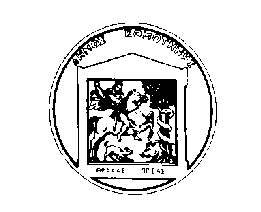 Τ Ι Μ Ο Λ Ο Γ Ι Ο – ΟΙΚΟΝΟΜΙΚΗ Π Ρ Ο Σ Φ Ο Ρ Α  Για την υπ’ αριθ. 4006/06-02-2015 Διακήρυξη του Δημάρχου ΚομοτηνήςΤης επιχείρησης ………………………………………..…………………..……..……, έδρα ………….……......................................Α.Φ.Μ........................................................, οδός …………………..………….……………..……..,αριθμός …………………..…,τηλέφωνο ……………………..………….….………., fax ……………………..……..     ΗΜΕΡΟΜΗΝΙΑ                                                                                                Ο ΠΡΟΣΦΕΡΩΝΕΛΛΗΝΙΚΗ ΔΗΜΟΚΡΑΤΙΑΝΟΜΟΣ ΡΟΔΟΠΗΣΝΟΜΟΣ ΡΟΔΟΠΗΣΔΙΕΥΘΥΝΣΗ ΤΕΧΝΙΚΩΝ ΥΠΗΡΕΣΙΩΝ«Κάλυψη εκτάκτων αναγκών σε υγρά καύσιμα για τις ανάγκες του Δήμου Κομοτηνής»Α/ΑΕΙΔΟΣ ΚΑΥΣΙΜΟΥΠΟΣΟΣΤΟ ΕΚΠΤΩΣΗΣ ΑΡΙΘΜΗΤΙΚΩΣΠΟΣΟΣΤΟ ΕΚΠΤΩΣΗΣ ΟΛΟΓΡΑΦΩΣ1TMHMA A ΠΕΤΡΕΛΑΙΟ ΚΙΝΗΣΗΣ………….%2TMHMA BΒΕΝΖΙΝΗ ΑΜΟΛΥΒΔΗ………….%3TMHMA ΓΠΕΤΡΕΛΑΙΟ ΘΕΡΜΑΝΣΗΣ………….%